DT — Vocabulary Progression MapBelow are the vocabulary lists for DT. These give an indica9on of the words that we want children to become familiar with during each key stage. They are not intended as a test list but show the kind of language staﬀ will use and explain in lessons to broaden pupils' DT vocabulary and understanding.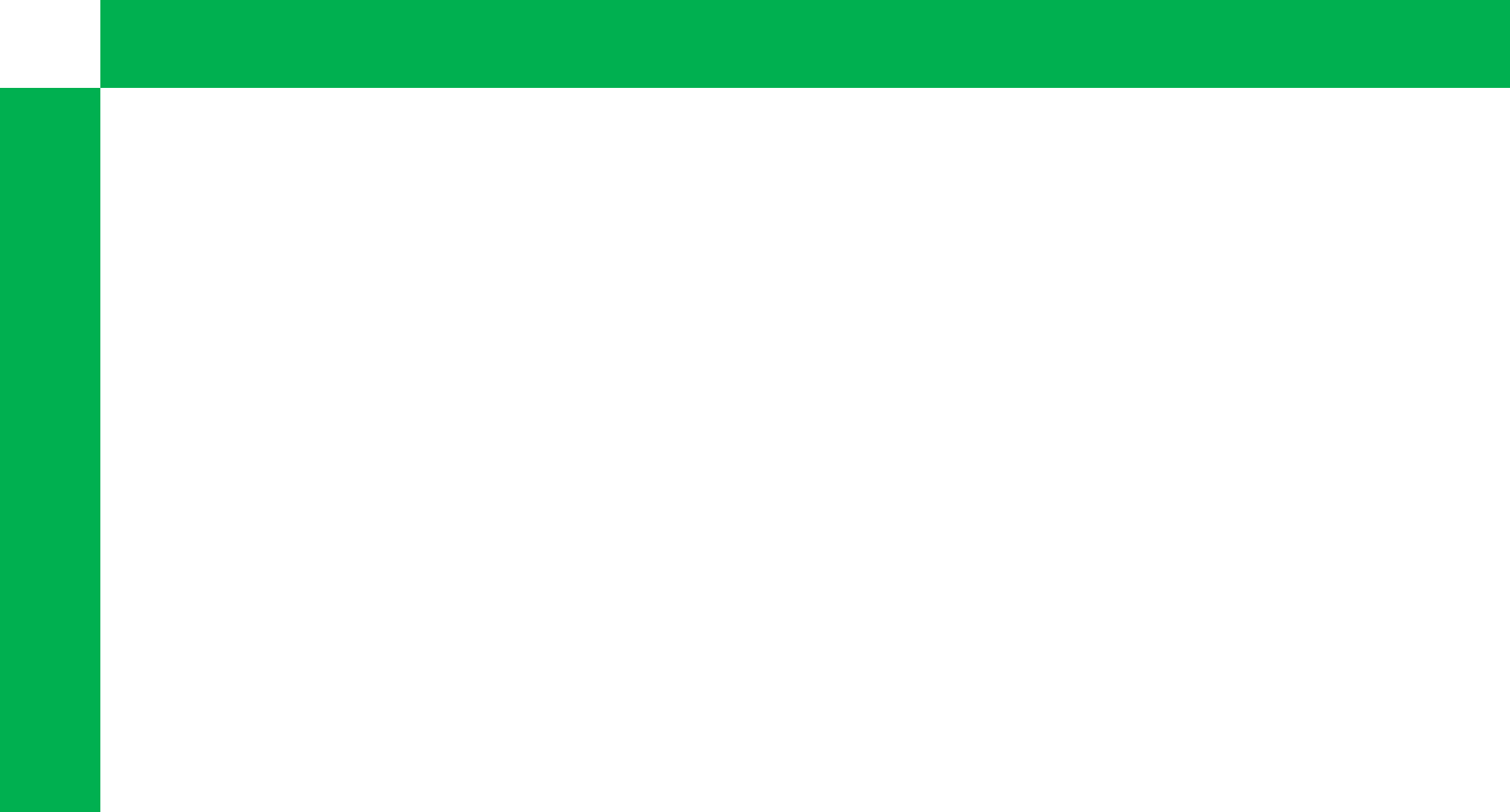 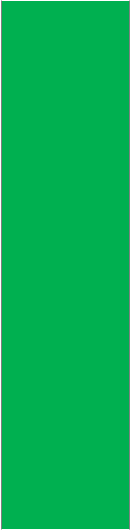 UKS2aroma, cookingtime, temperature,storage, handling,recipe, nutrients,substitute,adapting,methods, prepare,cook, savoury,peeling, chopping,slicing, kneading,baking, melting,whisking,, rise,grating, dissolving,juicing, mixing,blending,seasonal, dietary,growing,requirements,reared,vegetarian, vegan,fishingleisure, culture,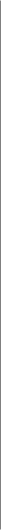 enterprise, industry,surveys, interviews,appealing, fit forpurpose,questionnaires,preference,individuals, groups,design features,needs, wants,functional, research,value, prototype,cross section,sketch, generate,model, develop, stepby step, annotate,discuss, decisions,time, plans, guide,cost, resources,clarify, ideas,constraintsseam, seam allowance, wadding, reinforce, hem, template, pattern, names of textiles, fastenings, pins, needles, thread, shearslight dependent resistor (LDR), light emitting diode (LED), bulb, bulb holder, battery, battery holder, USB cable, wire, insulator, conductor, crocodile clip, control, program, system, input, output, series circuit, parallel circuitsuitability, aesthetic, procedures, accuracy, cutting, shaping, joining, finishing, accuracy, assemble, combine, components, equipment, techniques, measure, mark out, glueing, filing, sanding, appropriate, finishing, stepssuitable, manufacture,innovate, sustainability,construction, effective,designed, suitable,successful,improvement,intended, impact,materials, products,functional, investigate,methods, analyse,existing, strengths,areas for development,views, developing,criteria, improve,evaluate, quality,inventor, designer,manufacturer,inventors names,websitepulley, rotation, spindle, driver, follower, ratio, transmit, axle, motor, circuit, switch, circuit diagram, annotated drawings, input, process, outputSubjectFoodDesignTextilesElectricals andConstructionEvaluationMechanicselectronicsEYFSpicture, drawing, use,experiment, change,materials, use, idea,plan, ideas, drawtools, materials, use,improve, final,make, build, join, shape,complete, like, change,toolsdislike, next time,better, worse, different,insteadKS1healthy, unhealthy,purpose,joining, finishing,design, equipment,evaluate, improve,slider, lever, pivot,source, fruit,develop, model,tools, fabrics,material, fabric,design, product,slot, bridge, card,vegetables, clean,template,template, pattern,thread, shape, glue,criteria, judgemasking tape, papersafe, dirty, unsafe,information,mark out, join,cut, fold, sew, staple,fastener, join, pull,amount, ingredients,materials, mockdecorate, finishjoin, function, refine,push, up, down,recipe, weight,up, function,mechanism,straight, curve,nutrients, vegetarian,product, media,adhesive, templateforwards,dietary requirementsappeal,backwards, vehicle,prototype,wheel, axle, axleaudienceholder, cutting,joining, shaping,finishing, fixed, free,moving, tools,equipment materialsLKS2savoury, sweet,appeal, criteria,fabric, names ofseries circuit, fault,tools, equipment,criteria, evaluate,mechanism, lever,recipe,research,fabrics, fastening,connection, battery,materials, function,product, purpose, user,linkage, pivot, slot,appearance,preference,compartment, zip,battery holder, bulb,construction,needs, design,bridge, process, output,peeling, chopping,purpose, intendedbutton, structure,wire, bulb holder,finishing, polishing,construction, methods,linear, rotary, oscillating,grating, mixing,user, parts, idea,finishinginsulator, conductor,painting, smoothing,strengths, areas forreciprocatingspreading,needs and wants,technique,crocodile clip,assemble, stages ofdevelopment, view,kneading, baking,product, annotate,strength,control, program,making, measure,preference, reasons,prepare,sketch, prototype,weakness,system, input,mark out, cutting,improve, inventor,temperature,patterns,stiffening,outputshaping, perimeter,designer, manufacturer,taste, texture,annotations,templates, stitch,slots, cut-outs,products, names ofhygiene, safety,notes, crossseam, seamvarnishing, sanding,inventorsmeasure, gram,sections,allowancesuitablekilogram, heat/hot,drawings,oven, hob, cook,sketches, realistic,utensilsdecide, diagram,model